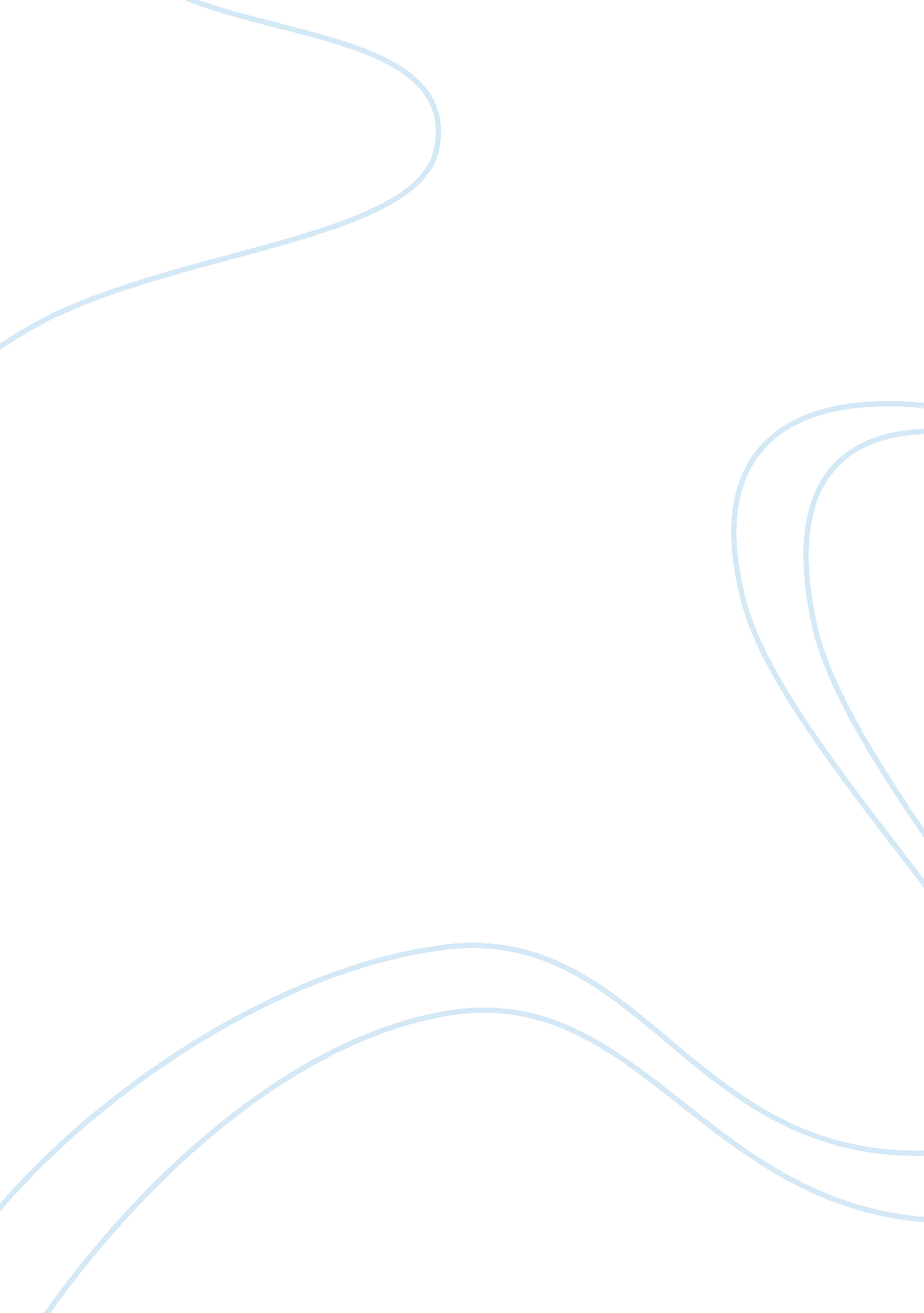 The growing up of famous people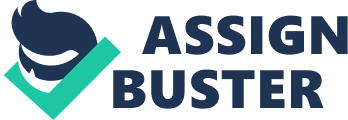 The story of the growing up of famous people This is an educational story. As the most of the bildungsromans, this story will give readers the positive power. At the present, I will briefly introduce the content of this short story. In the 1987, there are two boys in the Paris, one is called Holly, another is Frank. They were studied in a same school. One day, Holly™s parents did not at home. Holly payed with his sisters and brothers. Suddenly, he broke two beautiful vast which his father liked very much. In the evening, his father came back and he was pretty annoyed found that his favorite vasts were been cut down. He said to other people: If I find out who had broken my beautiful vast, I must punch him for his bad acting. His father inquired people one by one. When he asked his son the same question, the Holly burst in to tears and he cried to say: Dad, it is me who broke your vast. Then he told the truth to his father. After his father heard the Holly™s words, he did not punish his son. On the contrary, he picked up the Holly and happily said: you are a good boy. It™s right of you to tell me the truth. I prefer to lose one hundred vasts rather than hear the lie from you. I am so proud of you. At the same day, Frank cut down two trees in his home. In the evening, his parents came back home and found it. They became very angry and tried to find the person who did it. They also said that: If I find out who had cut down my trees, I must punch him for his bad acting. Frank was too afraid to tell the truth to his parents. So when his parents asked if he cut down the tress, he said: No, I did not do it. His parents trusted him and he did not get any punishment. From that time, Holly is always telling the truth towards others, but Frank preferred to tell the lie to other people. Gradually, more and more people tend to make friends with Holly, because he always tell the truth and he is a honest person. On the contrary, most of people did not want to get along with the Frank. They think Frank is a hypocritical person. Time goes on, Holly has become a person who has the great personalities, such as bravery, honesty and kindness. However, Frank has become a person who has the bad personalities. He is hypocritical, selfish and dishonest. This has deeply influence on their work and daily life. The story is short in content, we can read it in ten minutes. But the educational principles in my short story is meaningful and wonderful. We can learn a lot from it. The theme of this short story is that telling the truth is very important. The Holly represent people who have the bravery to admit their mistakes and tell the truth to other people. They are also afraid to get the punishment from other people. However, they do not want to tell the lie to others. They have their own principle to do things. The Frank on behalf of such kind of people who are too clever to admit the truth. The lie may help them from punishment, but they can not always escape from the punishment. They do not realize this fact, so they continue telling the lie to other people when they make the mistakes. We can also find that the parents™ altitude towards the lie will influence children™ behavior. Holly™s father has set up a good educational example. His father value the honesty. He encourages Holly to tell the truth. So the positive example makes the Holly become a great people in the future. As for the Frank™s parents, his parents did not find the truth of the thing. Their trust makes Frank tell the lie reasonably. He may think it is granted to tell the small lie. Once this has become his habits, he can not easily get rid of this bad habits in his life. Thus it will give the negative influence on his life. So we can see that the way to educate the children is a important part in our society. If we want to the children become the people who have the good personalities, we should set the good example for the children. At the same time, we should take the positive power for the children. The conflict in my story is that when we make some mistakes, we should tell the truth or tell the lie. Tell the truth will benefit people all of their lives. They will become a popular person in the group, because all of the people believe them. Once they get the trust from other people, they will get more and support when they are in trouble. This will bring many advantages for them. For example, we always like to make fiends with people who has the good personalities. We can not only get the help from them but also learn the great value from them. On the contrary, people who always tell the lie will be regarded as a bad person. If people find the truth from the lie, they will never trust such person. What™s more, they may not want to cooperate with such kind of people. So a person who always tells the lie will not only lose the others™ trust, but also the opportunity to cooperate with other people. In the modern society, we also advocate the honesty. This is not only a good personality, but also the great kind of virtue in our country. So more and more support this virtue. It is helpful for people to make friends within this virtue. On the contrary, some groups of people against this virtue. They think people should not always been honest. It is even good to tell the lie. This causes the certain conflict in this problem. They all support their own opinion. As far as I am concerned, we should be honest and tell the truth in the daily life. If we tell the truth, we may get the punishment. But if we tell the truth, we may develop this kind of bad habits. Once we have this bad habits, we will always deceive others. It will bring more trouble to us. And we can not easily to get rid of the influence of this bad habits. In addiction, it is our responsibility to tell the truth. We choose to tell the lie, because we are afraid of the punishment. That is to say, we do not want to take our responsibilities. So if we have the sense of responsibility, we must tell the truth and find the solution of the problems. In conclusion, this short story is an educational story. We can learn the positive things from the story. It taught us how to be a good person. we will Inevitably make the wrong things, such as losing the keys, damaging others™ things and breaking the  beautiful vase. We do not do these things on purpose. When we make some mistakes or do the wrong things. We should admit the mistakes what we made and try to find the ways to make up for the question. When we do just like this, we will be regarded as a responsible and honest person. Honesty is a great personality, it will benefit us a lot in the daily life. We should not escape from our mistakes. On the contrary, we should be honest and tell the truth. [-Z ] 